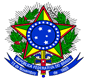 MINISTÉRIO DA EDUCAÇÃOSECRETARIA DE EDUCAÇÃO PROFISSIONAL E TECNOLÓGICAINSTITUTO FEDERAL DE EDUCAÇÃO, CIÊNCIA E TECNOLOGIA DO SUL DE MINAS GERAISEDITAL Nº 171/2019 ANEXO IIPROPOSTA DE LOGOTIPO  INSCRIÇÃO Nº. __________ (a ser atribuído pelo  IFSULDEMINAS)Inserir imagem